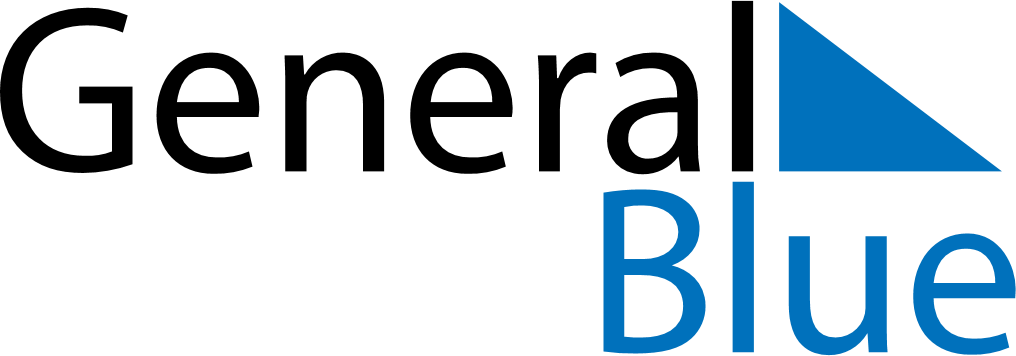 June 2024June 2024June 2024June 2024June 2024June 2024June 2024Santa Catalina, Amazonas, PeruSanta Catalina, Amazonas, PeruSanta Catalina, Amazonas, PeruSanta Catalina, Amazonas, PeruSanta Catalina, Amazonas, PeruSanta Catalina, Amazonas, PeruSanta Catalina, Amazonas, PeruSundayMondayMondayTuesdayWednesdayThursdayFridaySaturday1Sunrise: 6:16 AMSunset: 6:03 PMDaylight: 11 hours and 47 minutes.23345678Sunrise: 6:16 AMSunset: 6:03 PMDaylight: 11 hours and 47 minutes.Sunrise: 6:16 AMSunset: 6:03 PMDaylight: 11 hours and 47 minutes.Sunrise: 6:16 AMSunset: 6:03 PMDaylight: 11 hours and 47 minutes.Sunrise: 6:17 AMSunset: 6:04 PMDaylight: 11 hours and 46 minutes.Sunrise: 6:17 AMSunset: 6:04 PMDaylight: 11 hours and 46 minutes.Sunrise: 6:17 AMSunset: 6:04 PMDaylight: 11 hours and 46 minutes.Sunrise: 6:17 AMSunset: 6:04 PMDaylight: 11 hours and 46 minutes.Sunrise: 6:18 AMSunset: 6:04 PMDaylight: 11 hours and 46 minutes.910101112131415Sunrise: 6:18 AMSunset: 6:04 PMDaylight: 11 hours and 46 minutes.Sunrise: 6:18 AMSunset: 6:04 PMDaylight: 11 hours and 46 minutes.Sunrise: 6:18 AMSunset: 6:04 PMDaylight: 11 hours and 46 minutes.Sunrise: 6:18 AMSunset: 6:05 PMDaylight: 11 hours and 46 minutes.Sunrise: 6:18 AMSunset: 6:05 PMDaylight: 11 hours and 46 minutes.Sunrise: 6:19 AMSunset: 6:05 PMDaylight: 11 hours and 46 minutes.Sunrise: 6:19 AMSunset: 6:05 PMDaylight: 11 hours and 46 minutes.Sunrise: 6:19 AMSunset: 6:05 PMDaylight: 11 hours and 46 minutes.1617171819202122Sunrise: 6:19 AMSunset: 6:06 PMDaylight: 11 hours and 46 minutes.Sunrise: 6:20 AMSunset: 6:06 PMDaylight: 11 hours and 46 minutes.Sunrise: 6:20 AMSunset: 6:06 PMDaylight: 11 hours and 46 minutes.Sunrise: 6:20 AMSunset: 6:06 PMDaylight: 11 hours and 46 minutes.Sunrise: 6:20 AMSunset: 6:06 PMDaylight: 11 hours and 46 minutes.Sunrise: 6:20 AMSunset: 6:06 PMDaylight: 11 hours and 46 minutes.Sunrise: 6:21 AMSunset: 6:07 PMDaylight: 11 hours and 46 minutes.Sunrise: 6:21 AMSunset: 6:07 PMDaylight: 11 hours and 46 minutes.2324242526272829Sunrise: 6:21 AMSunset: 6:07 PMDaylight: 11 hours and 46 minutes.Sunrise: 6:21 AMSunset: 6:07 PMDaylight: 11 hours and 46 minutes.Sunrise: 6:21 AMSunset: 6:07 PMDaylight: 11 hours and 46 minutes.Sunrise: 6:21 AMSunset: 6:07 PMDaylight: 11 hours and 46 minutes.Sunrise: 6:22 AMSunset: 6:08 PMDaylight: 11 hours and 46 minutes.Sunrise: 6:22 AMSunset: 6:08 PMDaylight: 11 hours and 46 minutes.Sunrise: 6:22 AMSunset: 6:08 PMDaylight: 11 hours and 46 minutes.Sunrise: 6:22 AMSunset: 6:08 PMDaylight: 11 hours and 46 minutes.30Sunrise: 6:22 AMSunset: 6:09 PMDaylight: 11 hours and 46 minutes.